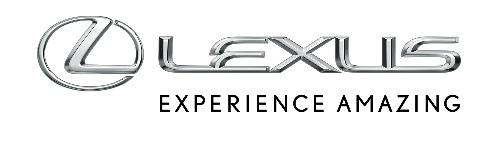 8 GRUDNIA 2023LEXUS I SZTUKA NOWOCZESNA PODCZAS WYJĄTKOWEGO WYDARZENIA W WARSZAWIEW dniach 9-10 grudnia w Warszawie odbędzie się druga edycja ArtshowZaprezentowanych zostanie 1000 prac autorstwa ponad 150 polskich artystówNowy Lexus LBX z inicjatywy dealera Lexus Warszawa-Wola nagrodą główną w wyjątkowym konkursieMarka Lexus od początku swojej historii wspiera wydarzenia kulturalne na całym świecie. Marka jest obecna na tak prestiżowych wydarzeniach jak Milan Design Week czy Miami Art & Design Week, wspiera też artystów młodego pokolenia organizując rok rocznie konkurs Lexus Design Award, a w Polsce od 2009 roku współpracuje z Narodowym Instytutem im. Fryderyka Chopina czy była partnerem 16. Międzynarodowego Konkursu Skrzypcowego im. Henryka Wieniawskiego. Lexus będzie też obecny podczas drugiej edycji Artshow, który zaplanowano na dni 9-10 grudnia.Warszawska Kamienica Karskich przy ul. Wiejskiej 19 przez dwa dni zgromadzi setki obrazów, rzeźb, grafik, fotografii oraz unikalnych dzieł designu stworzonych przez ponad 150 polskich artystów, a swoje prace wystawią m.in. Rafał Olbiński, Joanna Sarapata, Piotr Czajkowski, Marek Okrassa, Anna Zalewska, Bovska i Oskar Zięta. W strefie „Art & Gift” artyści pokażą repliki swoich prac w mniejszych formatach.„Zaprezentujemy prace ponad 150 twórców, zarówno uznanych, jak i młodych talentów. Dzieła sztuki zostały wykonane w różnych stylach, technikach, formatach. Na Artshow zapraszamy wszystkich: początkujących entuzjastów sztuki, wytrawnych kolekcjonerów i osoby, które po prostu szukają niepowtarzalnych, gwiazdkowych upominków” – mówi Ewa Mierzejewska, twórczyni i główna organizatorka wydarzenia.Jedną z głównych atrakcji podczas Artshow będzie konkurs na najciekawszy post instagramowy z wydarzenia, a zwycięzca otrzyma roczny najem Lexusa LBX. Najnowszy, hybrydowy crossover o wyjątkowym designie ufundował Lexus Warszawa-Wola. W konkursie będzie można też wygrać dzieła sztuki i kolekcjonerskiego designu, podarowane przez samych twórców - oryginalny rysunek Bovskiej, olejny obraz Martyny Łuszczyńskiej, unikatową lampę projektu duetu Dérive oraz kultowy wazon „Karava” Oskara Zięty.